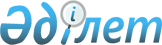 Құндызды ауылдық округіндегі көшелерді қайта атау туралыҚарағанды облысы Осакаров ауданы Құндызды ауылдық округінің әкімінің 2018 жылғы 27 тамыздағы № 1 шешімі. Қарағанды облысының Әділет департаментінде 2018 жылғы 14 қыркүйекте № 4941 болып тіркелді
      Қазақстан Республикасының 1993 жылғы 8 желтоқсандағы "Қазақстан Республикасының әкімшілік-аумақтық құрылысы туралы" Заңының 14 бабы 4) тармақшасына, Қазақстан Республикасының 2001 жылғы 23 қаңтардағы "Қазақстан Республикасындағы жергілікті мемлекеттік басқару және өзін-өзі басқару туралы" Заңына сәйкес және ауыл тұрғындарының пікірін ескере отырып, Құндызды ауылдық округінің әкімі ШЕШІМ ЕТТІ:
      1. Осакаров ауданы Құндызды ауылдық округіндегі Шұңқыркөл ауылының көшелері келесідей:
      1) Шұңқыркөл ауылындағы Центральная көшесін – Тәуелсіздік көшесі;
      2) Шұңқыркөл ауылындағы Остановочная көшесін - Бейбітшілік көшесі болып қайта аталсын.
      2. Осы шешімнің орындалуын бақылауды өзіме қалдырамын.
      3. Осы шешім оның алғаш ресми жарияланған күнінен кейін он күнтізбелік күн өткен соң қолданысқа енгізіледі.
					© 2012. Қазақстан Республикасы Әділет министрлігінің «Қазақстан Республикасының Заңнама және құқықтық ақпарат институты» ШЖҚ РМК
				
      Әкім 

Е. Омашев
